.(Intro: 16 counts)SIDE, BACK-REPLACE, SIDE, BACK-REPLACE, FORWARD-BACK-BACK-FORWARD, FORWARD, QUICK-PIVOT STEPFULL TURN TRIPLE, SIDE-ROCK-ACROSS, SIDE-ROCK-ACROSS-SIDE-ROCK-ACROSS-SIDEDIAMOND TURNQUICK PIVOT-QUICK PIVOT, FORWARD, PADDLE TURN-ACROSS, ¼ TURN, ¼ TURN-TOGETHER[32] REPEATRESTARTS: On wall 5 dance to count 16&**, then Restart the dance facing the back wall.TAG: On wall 6 dance to count 16&**, then add the following 4& count Tag, then Restart danceagainDARREN MITCHELL - 0435 507 307Email: cheyenneonqueue@icloud.comWeb: www.cheyenneonqueue.com.auEmail: memonty91@hotmail.comELAINE MONTGOMERY - 0423 852 383Last Update – 17th Jan. 2018Like Vinyl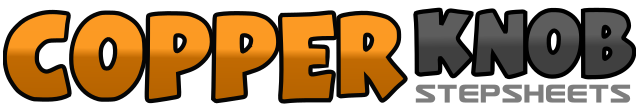 .......Count:32Wall:4Level:.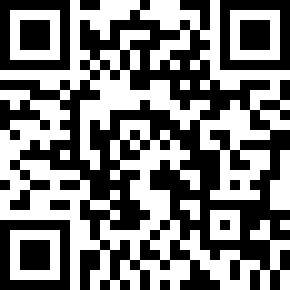 Choreographer:Darren Mitchell (AUS) & Elaine Montgomery (AUS) - January 2018Darren Mitchell (AUS) & Elaine Montgomery (AUS) - January 2018Darren Mitchell (AUS) & Elaine Montgomery (AUS) - January 2018Darren Mitchell (AUS) & Elaine Montgomery (AUS) - January 2018Darren Mitchell (AUS) & Elaine Montgomery (AUS) - January 2018.Music:Vinyl - William Michael Morgan : (Album: Vinyl - 3:21)Vinyl - William Michael Morgan : (Album: Vinyl - 3:21)Vinyl - William Michael Morgan : (Album: Vinyl - 3:21)Vinyl - William Michael Morgan : (Album: Vinyl - 3:21)Vinyl - William Michael Morgan : (Album: Vinyl - 3:21)........1,2&Step left to the side, rock right behind left, replace weight onto left,3,4&Step right to the side, rock left behind right, replace weight onto right,5&6&Step left forward, rock back onto right, step left back, rock forward onto right,7Step left forward,8&1Step right forward, turn 180 degrees left, step right forward. (6:00)2&3Full turn triple forward turning right: L-R-L,4&5Step right to the side, side rock onto left, step right across in front of left,6&7Step left to the side, side rock onto right, step left across in front of right,&8&**1 Step right to the side, side rock onto left, step right across in front of left, step left to the side. (6:00)2&3Step right across in front of left, step left back, step right back, (facing 4:30)4&5Step left back, turn 90 degrees right step right forward, step left forward, (facing 7:30)6&7Step right across in front of left, turn 45 degrees right step left back, step right back, (9:00)8&1Step left back, turn 90 degrees right step right forward, step left forward. (12:00)2&Step right forward, turn 180 degrees left, weight on left3&Step right forward, turn 180 degrees left, weight on left4Step right forward,5&6Step left forward, turn 90 degrees right take weight onto right, step left across in front of right,7,8Turn 90 degrees left step right back, turn 90 degrees left step left to the side,&Step right together. (9:00)1,2&Step left to the side, rock right behind left, replace weight onto left, (NC Basic)3,4&Step right to the side, rock left behind right, replace weight onto right. (NC Basic)